20051903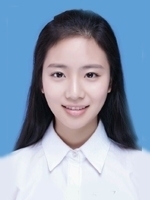 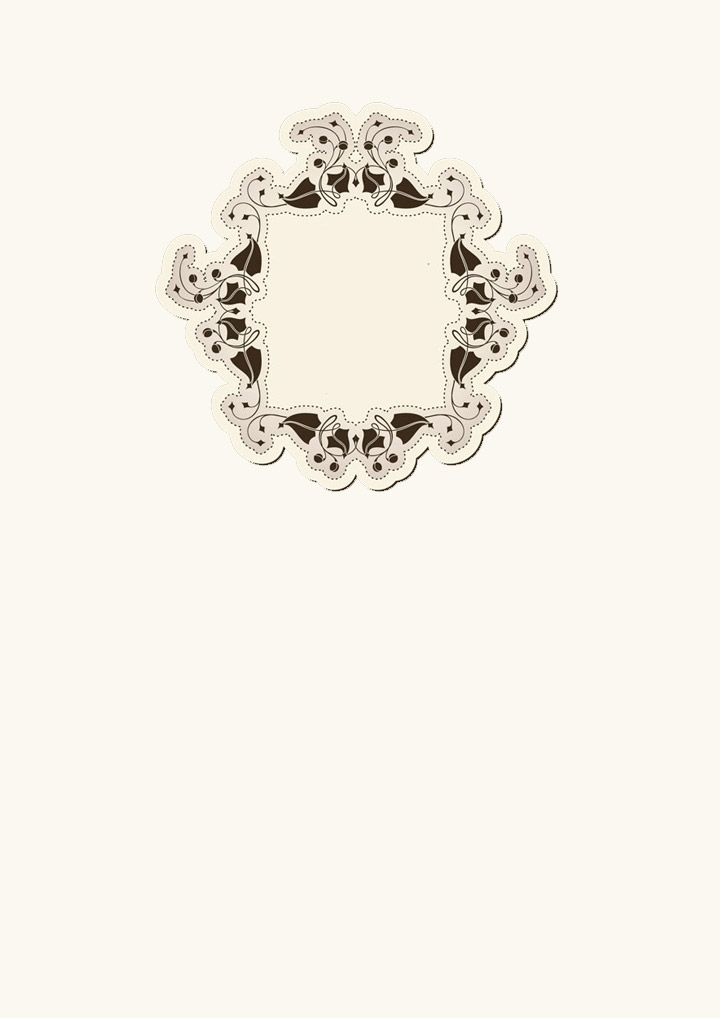 